Во исполнение приказа Министерства труда и социального развития Республики Саха (Якутия) от 01 марта 2022 года № 387-ОД «О внесении изменений в приказ Министерства труда и социального развития Республики Саха (Якутия) от 18 февраля 2021 года № 276-ОД «О размерах окладов (должностных окладов) по профессиональным квалификационным группам общеотраслевых должностей служащих и профессий рабочих», приказа Министерства по физической культуре и спорту Республики Саха (Якутия) от 18 марта 2022 года № 134-ОД «О внесении изменений в Положение об оплате труда работников учреждений, подведомственных Министерству по физической культуре и спорту Республики Саха (Якутия), утвержденное приказом Министерства по физической культуре и спорту Республики Саха (Якутия) от 28 февраля 2019 года № 67-ОД, п о с т а н о в л я ю:Внести следующие изменения в постановление главы от 30 декабря 2020 г. № 01-03-738/0 «Об утверждении Положения об оплате труда работников муниципальных учреждений МО «Ленский район» Республики Саха (Якутия)»:В пункте 2.2.  раздела 2 «Порядок и условия оплаты труда работников, занимающих общеотраслевые должности специалистов и служащих» приложения 1 таблицу изложить в следующей редакции: В пункте 3.2.  раздела 3 «Порядок и условия оплаты труда работников, выполняющих работы по общеотраслевым профессиям рабочих» приложения 1 таблицу изложить в следующей редакции:1.3. В пункте 2.1.  раздела 2 «Порядок и условия оплаты труда работников, физической культуры и спорта» приложения 4 таблицу изложить в следующей редакции:Оклады (должностные оклады) работников, осуществляющих профессиональную деятельность по общеотраслевым профессиям рабочих, отнесенных к профессиональной квалификационной группе «Общеотраслевые профессии рабочих первого уровня», утвержденных Приказом Минздравсоцразвития России от 29 мая 2008 г. № 248н «Об утверждении профессиональных квалификационных групп общеотраслевых профессий рабочих», увеличить в пределах МРОТ, установленного с 01.01.2022 г.Увеличение окладов (должностных окладов), работников МКУ «Районное управление образования», занимающих общеотраслевые должности специалистов и служащих, произвести за счет пересмотра стимулирующих выплат в пределах предусмотренного фонда оплаты труда.Увеличить фонд оплаты труда медицинских работников МКУ «Комитет по физической культуре и спорту» и МБУ «Управление по эксплуатации и содержанию административных зданий «Гранит» на 3,6 процента за счет увеличения стимулирующей части заработной платы.В целях обеспечения дифференциации в оплате труда работников бюджетной сферы в соответствии со статьей 132 ТК РФ обеспечить уровень заработной платы работников, отнесенных к квалифицированным профессиям рабочих и должностей специалистов и служащих, не ниже минимального размера оплаты труда, установленного с 1 января 2022 года, с применением с 1 января 2022 года 3% сверх минимального размера оплаты труда.Признать утратившим силу Постановление главы от 23 марта 2022 года № 01-03-159/2 «О внесении изменений в постановление главы от 30 декабря 2020 г. № 01-03-738/0».Главному специалисту управления делами (Иванская Е.С.) опубликовать данное постановление в средствах массовой информации.Настоящее постановление вступает в силу со дня его официального опубликования и распространяется на правоотношения, возникшие с 01 января 2022 года.9. Контроль   исполнения данного постановления   возложить на заместителя главы по инвестиционной и экономической политике Черепанова А.В.Муниципальное образование«ЛЕНСКИЙ РАЙОН»Республики Саха (Якутия)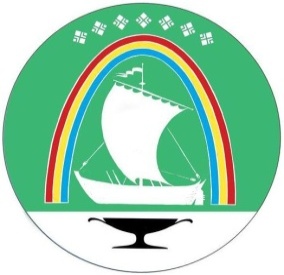 Саха Өрөспүүбүлүкэтин «ЛЕНСКЭЙ ОРОЙУОН» муниципальнайтэриллиитэПОСТАНОВЛЕНИЕ                  УУРААХг. Ленск                      Ленскэй кот «07»      апреля       2022 года                             № 01-03-186/2от «07»      апреля       2022 года                             № 01-03-186/2О внесении изменений в постановление главыот 30 декабря 2020 г. № 01-03-738/0Наименование профессиональной квалификационной группыРазмер оклада (должностного оклада), рублейОбщеотраслевые должности первого уровняОбщеотраслевые должности первого уровня1 квалификационный уровень5 4222 квалификационный уровень5 454Общеотраслевые должности второго уровняОбщеотраслевые должности второго уровня1 квалификационный уровень5 5452 квалификационный уровень5 6343 квалификационный уровень6 0894 квалификационный уровень6 3615 квалификационный уровень6 816Общеотраслевые должности третьего уровняОбщеотраслевые должности третьего уровня1 квалификационный уровень6 9072 квалификационный уровень7 1803 квалификационный уровень 7 7264 квалификационный уровень8 1805 квалификационный уровень9 089Общеотраслевые должности четвертого уровняОбщеотраслевые должности четвертого уровня1 квалификационный уровень9 2692 квалификационный уровень9 5433 квалификационный уровень                             9 724Наименование профессиональной квалификационной группыРазмер оклада (должностного оклада), рублейОбщеотраслевые профессии рабочих первого уровняОбщеотраслевые профессии рабочих первого уровня1 квалификационный уровень4 7562 квалификационный уровень5 007Общеотраслевые профессии рабочих второго уровняОбщеотраслевые профессии рабочих второго уровня1 квалификационный уровень5 4222 квалификационный уровень5 6213 квалификационный уровень5 8594 квалификационный уровень6 059Квалификационные уровниДолжности, отнесенные к квалификационным уровнямРазмер оклада (должностного оклада), руб.Работники физической культуры и спорта второго уровняРаботники физической культуры и спорта второго уровняРаботники физической культуры и спорта второго уровня2 квалификационный уровеньИнструктор-методист физкультурно-спортивных организаций; тренер; тренер-преподаватель по адаптивной физической культуре10 1573 квалификационный уровеньСтаршие:  инструктор-методист физкультурно-спортивных организаций; тренер; тренер-преподаватель по адаптивной физической культуре732И.о.главыЕ.С.Каражеляско